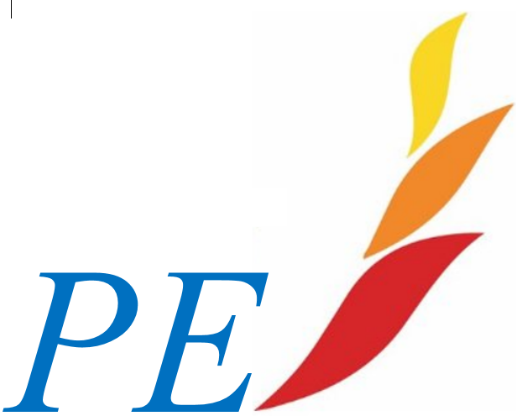 Hockey Work Booklet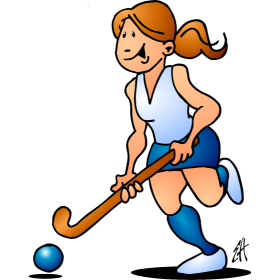 Hockey Teaching PointsUsing the knowledge that you have gained from lessons and information you can find on the internet complete this teaching skills card to evaluate your own ability.  You need to break down the skill into small chunks and different elements you need to check for. Self regulationThis term you have had a focus on improving the Montsaye’ s value of Resilience. You have done this by learning about developing self-regulation. Below is what is expected from a Year 9 student in relation to self-regulation – Take time to reflect and give an example of how you have demonstrated each of these in your Hockey lessons this term.Rules of HockeyName 10 different rules for hockey, using information that you have learnt in lesson or information you have found on the internet.https://www.playquicksticks.co.uk/how-to-play/rules-of-quicksticks/https://www.englandhockey.co.uk/page.asp?section=1146&sectionTitle=Rules+of+HockeyDesign your own hockey lessonYou need to design a lesson for teaching the rest of the class. Below are the skill which you will have covered this year. Pick any skill that you wish to teach to the rest of your peers. You need to ensure that the session includes everyone in the class and you are aware of all the teaching point you are teaching your peers. Skills that you may want to teach: Short/Corners, Stick handling, Ability change grip/stick position to receive/pass/defend that ball, Stopping the ball, Passing. Reverse stick skills, Dribbling to beat opponents, Indian dribble, tackle: block and jabMain Activity – You need to describe the activity that you are going to do. Use bullet points and ensure that you include a lot of detail.Teaching points – Include all of the technique points that you are looking for. For example using the flat side of the hockey stick. If you would like to take part in extra-curricular activities within the PE department – please see our timetable of activities below.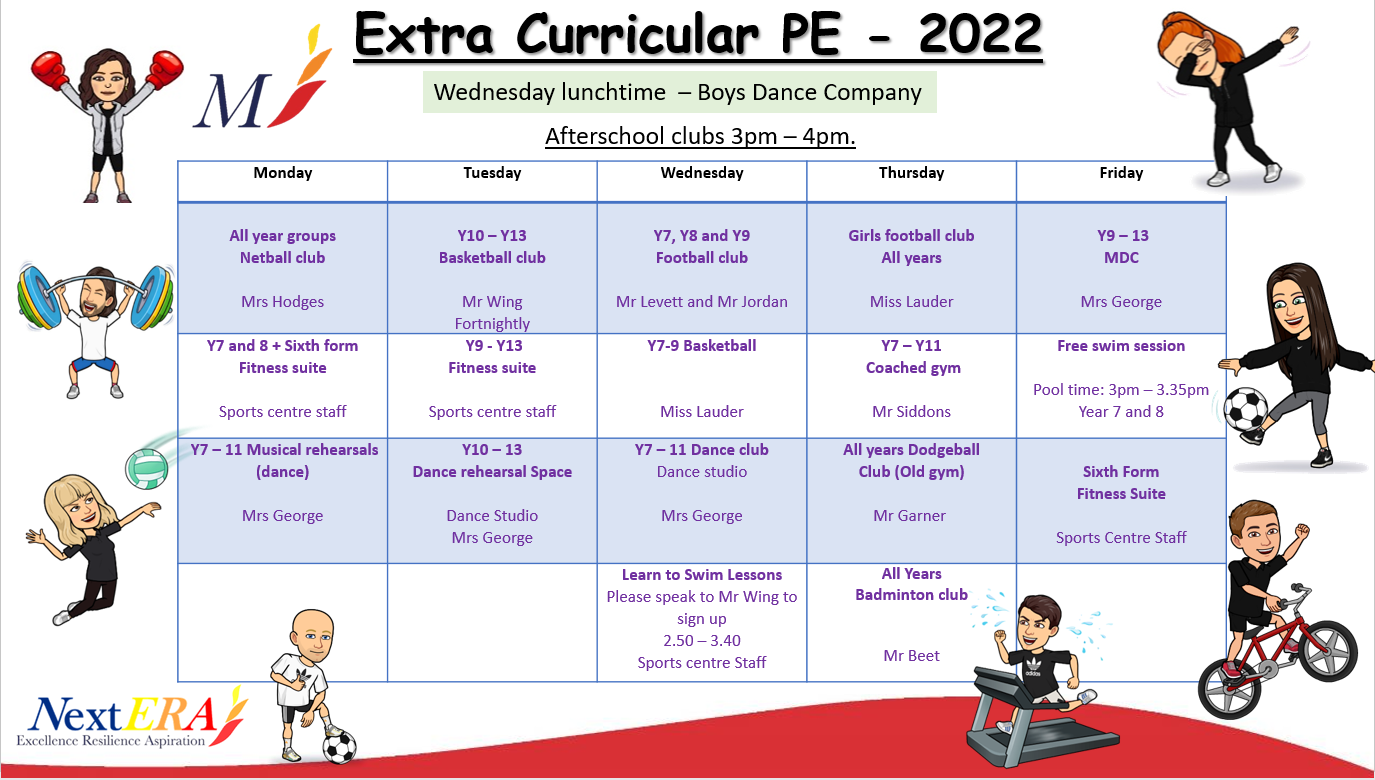 DribblingDribblingDribblingDribblingDribblingDribblingStepCan you ….Self-AssessmentSelf-AssessmentSelf-AssessmentHow can I improve?1I can use the correct grip2I keep a straight back, bend at the knees and am able to look up when dribbling3I can dribble with the ball whilst moving slowly and keep it “glued” to the end of my stick. 4I can increase my speed by “tapping” the ball in front of me a short distance whilst maintaining control5I can use the Indian dribble in practices.6I can use the Indian dribble in match play. Push PassPush PassPush PassPush PassPush PassPush PassStepCan you.......Self-AssessmentSelf-AssessmentSelf-AssessmentHow can I improve?1I can use the correct grip2I keep a straight back, bend at the knees 3I keep the ball in contact with the stick from the start of the pass and follow through on release 4There is no audible knocking/slapping noise of the stick on ball5I can apply power to my pass to move the ball over short and moderate distancesDribblingDribblingDribblingDribblingDribblingDribblingStepCan you ….Self-AssessmentSelf-AssessmentSelf-AssessmentHow can I improve?1I can use the correct grip2I keep a straight back, bend at the knees and am able to look up when dribbling3I can dribble with the ball whilst moving slowly and keep it “glued” to the end of my stick. 4I can increase my speed by “tapping” the ball in front of me a short distance whilst maintaining control5I can use the Indian dribble in practices.6I can use the Indian dribble in match play. Example of self regulationExample you have demonstrate in hockeyis able to maintain educational focus during all activities. Demonstration of excellent sportsmanship behaviourIs able to improve in response to constructive criticismIs highly competitive however does not demonstrate gamesmanshipAble to support others of differing abilitiesIs gracious when winning or in defeatIs able to manage frustration effectively in competitionRule12345678910Session sectionMain ActivityTeaching PointsWarm-upMain ActivityCool Down